Ogłoszenie o drugim przetargu ofertowym na sprzedażŚredniego samochodu specjalnego JELCZ 005 nr. rej. BPV 77361)      Nazwa i siedziba sprzedającego:Gmina Siemieńul. Stawowa 1B, 21-220 Siemieńtel. 83 354 70 012) Miejsce i termin przeprowadzenia przetargu:Otwarcie ofert nastąpi w siedzibie Sprzedającego w dniu 16.11.2020 r. o godzinie 1200 w pokoju Nr 18. 3) Miejsce i termin, w którym można obejrzeć sprzedawany składnik majątku ruchomego.Przedmiot przetargu można oglądać w jednostce OSP w Siemieniu w dni robocze                           w godz. 800 – 1400 po wcześniejszym ustaleniu telefonicznym, tel. 83 354 71 06 do dnia 13.11.2020 r.Szczegółowe informacje można uzyskać pod numerem telefonu 83 354 71 06.4)  Przedmiot przetargu:Średni samochód specjalny, pożarniczyMarka: JELCZModel pojazdu: 005Nr rejestracyjny BPV 7736Rok produkcji 1984Nr identyfikacyjny (VIN) 09338Kolor powłoki lakieru – czerwony 1 warstwowy  akrylowyJednostka napędowa: z zapłonem samoczynnymPojemność / Moc silnika 6824 ccm /110 kW (150 KM)Liczba cylindrów / Układ cylindrów: 6 / rzędowyWskazania drogomierza: 28175 kmData pierwszej rejestracji: 21.11.1984 r.Długość/szerokość/wysokość: 6930mm/2490mm/2393mm5) Cena wywoławcza – 10.455,00 zł brutto (słownie: dziesięć tysięcy czterysta pięćdziesiąt pięć złotych).6)      Tryb przetargu: Pisemny przetarg ofertowy.a)Wpłacenie wymaganego wadium w wysokości 10% ceny wywoławczej tj. 1.045,50 zł (jeden tysiąc czterdzieści pięć złotych 50/100). Wadium należy wpłacić najpóźniej w przeddzień przetargu do godz. 1400 przelewem na konto Urzędu Gminy w Siemieniu o nr 37 8042 0006 0710 0752 2000 0030 lub do kasy Urzędu Gminy w Siemieniu. Data dokonania wpłaty wadium jest datą uznania rachunku bankowego Urzędu Gminy w Siemieniu. Wadium wpłacone przez oferenta, który wygrał przetarg zalicza się na poczet ceny. Wadium przepada na rzecz Gminy Siemień jeżeli oferent którego oferta została przyjęta uchyli się od zawarcia umowy. Pozostałym uczestnikom przetargu wadium zwraca się po zamknięciu przetargu w terminie 7 dni od zamknięcia przetargu. b) Złożenie oferty, będącej załącznikiem nr 2 do niniejszego ogłoszenia w terminie do dnia 16.11.2020 r. do godz. 1000.Formularz ofertowy wraz z załącznikami można pobrać ze strony internetowej: https://ugsiemien.bip.lubelskie.pl8)  Wymagania jakim powinna odpowiadać oferta w prowadzonym przetargu:Oferta pod rygorem nieważności powinna być sporządzona w formie pisemnej i musi zawierać: - imię i nazwisko lub nazwę oferenta- adres siedziby oferenta- numer PESEL lub NIP oferenta- datę sporządzenia oferty- cenę ofertową i warunki jej zapłaty- oświadczenie, że oferent zapoznał się z warunkami przetargu i przedmiotem sprzedaży oraz przyjmuje warunki bez zastrzeżeń – załącznik nr 1- do oferty należy dołączyć kopię dowodu wpłaty wadium Każdy oferent może złożyć tylko jedną ofertę. Sprzedający nie dopuszcza składania ofert wariantowych.Oferty należy przesłać na adres sprzedającego lub składać w dni robocze w godz. 8:00 – 14:00 nie później jednak niż do dnia 16.10.2020 r. do godz. 1000 w pokoju Nr 14 Urzędu Gminy w Siemieniu w zaklejonych kopertach z napisem, „Przetarg ofertowy na sprzedaż średniego samochodu specjalnego”.Nie otwierać przed dniem 16.11.2020 r. godz. 12:00.- Termin związania ofertą Sprzedający określa na 14 dni.9) Termin zawarcia umowy sprzedaży:1. Zawarcie umowy sprzedaży nastąpi w ciągu 7 dni po wyborze przez komisję przetargową najkorzystniejszej oferty .2. Wydanie przedmiotu sprzedaży zostanie dokonane niezwłocznie po wpłaceniu przez Kupującego ceny nabycia pojazdu (pomniejszonej o wartość wpłaconego wadium) na rachunek Bankowy Sprzedającego bądź w kasie Urzędu Gminy w Siemieniu.3. Sprzedający zastrzega sobie własność pojazdu do chwili uiszczenia przez Kupującego ceny nabycia.10) Inne informacje:Komisja przetargowa wybierze oferenta, który zaoferuje najwyższą cenę na pojazd objęty przedmiotem przetargu.11) Komisja przetargowa odrzuca ofertę jeżeli:- została złożona po wyznaczonym terminie, w niewłaściwym miejscu lub przez oferenta, który nie wniósł wadium - nie zawiera danych i dokumentów o których mowa w pkt. 8 lub są one niekompletne, nieczytelne lub budzą inne wątpliwości, zaś złożenie wyjaśnień mogłoby prowadzić do uznania jej za nową ofertę.O odrzuceniu oferty komisja przetargowa zawiadamia niezwłocznie oferenta.12) Organizatorowi przetargu przysługuje prawo zamknięcia przetargu bez wybrania którejkolwiek z ofert, bez podania przyczyn 13) Informacje dodatkowe:Na podstawie art. 13 ust. 1 i 2 Rozporządzenia Parlamentu Europejskiego i Rady (UE) 2016/679 z 27 kwietnia 2016 r. w sprawie ochrony osób fizycznych w związku z przetwarzaniem danych osobowych i w sprawie swobodnego przepływu takich danych oraz uchylenia dyrektywy 95/46/WE (Dz.U.UE.L. z 2016r. Nr 119, s. 1 ze zm.) - dalej: „RODO” informuję, że:Administratorem Państwa danych jest Urząd Gminy w Siemieniu, ul. Stawowa 1B, 21-220 Siemień, tel. 83 354-70-21, e-mail urzad@siemien.plAdministrator wyznaczył Inspektora Ochrony Danych, z którym mogą się Państwo kontaktować we wszystkich sprawach dotyczących przetwarzania danych osobowych za pośrednictwem adresu email: inspektor@cbi24.pl lub pisemnie na adres Administratora. Państwa dane osobowe będą przetwarzane w celu realizacji praw oraz obowiązków wynikających z przepisów prawa (art. 6 ust. 1 lit. c RODO), ustawy z dnia 8 marca 1990 r. o samorządzie gminnym (t.j. Dz. U. 2019, poz. 506 ze zm.) oraz innych ustaw i przepisów regulujących wykonywanie zadań gminy. W zakresie w jakim załatwienie sprawy odbywa się w sposób milczący, podstawą przetwarzania danych osobowych są również przepisy art. 122a — 122h Kodeksu postępowania administracyjnego (ustawa z dnia 14 czerwca 1960r.; t. j. Dz.U. 2018, poz. 2096 ze zm.).Państwa dane osobowe będą przetwarzane przez okres niezbędny do realizacji ww. celu z uwzględnieniem okresów przechowywania określonych w przepisach szczególnych, w tym przepisów archiwalnych.Państwa dane nie będą przetwarzane w sposób zautomatyzowany, w tym nie będą podlegać profilowaniu.Państwa dane osobowych nie będą przekazywane poza Europejski Obszar Gospodarczy (obejmujący Unię Europejską, Norwegię, Liechtenstein i Islandię).W związku z przetwarzaniem Państwa danych osobowych, przysługują Państwu następujące prawa:prawo dostępu do swoich danych oraz otrzymania ich kopii;prawo do sprostowania (poprawiania) swoich danych osobowych;prawo do ograniczenia przetwarzania danych osobowych;prawo wniesienia skargi do Prezesa Urzędu Ochrony Danych Osobowych(ul. Stawki 2, 00-193 Warszawa), w sytuacji, gdy uzna Pani/Pan, że przetwarzanie danych osobowych narusza przepisy ogólnego rozporządzenia o ochronie danych osobowych (RODO);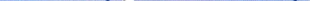 Podanie przez Państwa danych osobowych jest obowiązkowe. Nieprzekazanie danych skutkować będzie brakiem realizacji celu, o którym mowa w punkcie 3.Państwa dane mogą zostać przekazane podmiotom zewnętrznym na podstawie umowy powierzenia przetwarzania danych osobowych, a także podmiotom lub organom uprawnionym na podstawie przepisów prawa.Załączniki:- oświadczenie oferenta załącznik nr 1- wzór oferty załącznik nr 2- wzór umowy załącznik nr 3